Mötesprotokoll/dagordning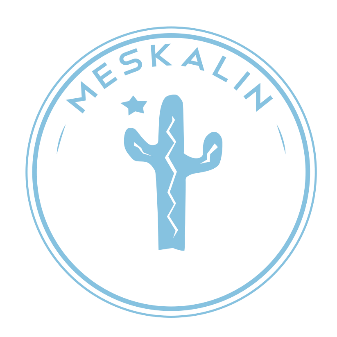 MESKALINDatum: 2019 – 04 – 26 Plats: UB Närvarande ur Styrelse: Felicia Johansson, Anna Lindgren, Carolina Ekström, Daniel Marsfeld, Isac Hagman, Keän Dam, Malin Eriksson, Jimmy Roth, §1 Mötets öppnande§2 Fastställande av dagordning§3 Val av mötesordförande – Carolina Ekström §4 Val av mötessekreterare – Anna Lindgren §5 Val av justerare – Jimmy Roth §6 ExamensbankettSlottet bokat – inväntar pris för fördrink i borggårdenMellanfest på Falken – inväntar bokningsbekräftelseKrögers eftersläpp Val av konferencierer 

Två treor har hört av sig och vill få ut ett evenemang till banketten så fort som möjligt. 
Likaså respektive (som beslutades inte skulle vara med). 

Eventuella konferencierer - Anton Engquist (har sagt kunna tänka sig)
                                          - Föreläsare Mats? (en tanke från styrelsens håll).

Kajsa och Carolina har möte med treorna vecka 18. 

Tanke kring eventet och plus one – att först få ut biljetter till alla treor. 
Blir det biljetter kvar kan vi eventuellt köra ”först till kvarn” datum på biljetter till resterande plus one. 

Fastställt: 

*Styrelsen fastställer att Examensbanketten tar rum den 3/6 – 19 
*Falken är bokad
*Krögers har eftersläpp (har lovat att det ska vara studentpriser). §7 MedlemsmöteFörslag 22:a Maj 

Fastställt: 
*Styrelsen fastställer att anordna ett medlemsmöte den 22:a maj – evenemang ska ut snarast. 
§8 VakantpostFanny Bergquist har meddelat att hon valt att lämna posten webb och informationsansvarig. Valberedningen är meddelade.Förslag: Styrelsen med hjälp av sexmästeriet sköter om posten tillsammans tills efter fyllnadsval av posten.Förslag: Fyllnadsval hålls efter nollningen. 

Fanny Bergquist avgår dessutom från sin fadderpost vilket innebär att vi ska anordna en reservplatsansökan till att vara fadder nollningen 2019. 

Fastställt: 

*Styrelsen beslutar att följande två förslag går igenom. 

*Styrelsen beslutar också att en ny fadderpostansökning ska ut till alla de som blivit reserver (ärke som vanlig), de ska skriva en motivering och den ska skickas ut privat.
Fadderpostansöknings mejlet ska skrivas och skickas ut av Fadderansvarige Herman Salomonsson och Adelia Pennisi. 
§9 Schools outLinnestudenterna anordnar, 25e Maj för föreningarna

Fastställt: 
Styrelsen fastställer att dela eventet på sociala medier. §10 Information från introduktionsmötepolicy med LNS Carolina går igenom dem beslut föreningar tagit tillsammans för föreningarna fadderavtal ska vara lika. 

Fastställt: 
*Nykterhetsansvarig ska klargöras vid kommande nollning, minst två ska vara med varje dag. Nykteransvarig ska ha förbandslåda, kontaktuppgifter och alltid vara redo. 

* Bryter en fadder mot Nollefriden skall den som bevittnar händelsen gå till kvällens nykterhetsansvarige som bedömer situationen och därefter gå till främst ordförande Carolina, därefter vice Anna. 
* Konsekvenser kring eventuellt brytande av nollefriden - 
1. Nykterhetsansvarig ger varning till själva faddern (och inte nollan). 
2. Faddern som eventuellt brutit mot en regel som en kyss (eller hånglar öppet med en nolla) så krävs en tillsägning/varning under kvällen. 
Möte tas dagen efter.
Bryter faddern återkommande mot den här regeln så blir den avstängd från nollningen. 
3. Sammanställt: 1 varning sker det igen trots en varning sker avstängning från nollningen. 
Det är beslutat att faddrar inte får måla någonting på en nolla (efter tidigare händelser). 
Tappar en nolla sitt nolleband så får de ett nytt nolleband. 

Tar en nolla initiativ till att vilja skåla med en fadder, att exempelvis gå och köpa en öl med en fadder är det okej (men det ska framgå att det är nollans initiativ och inte fadderns). §11 Infomötet för faddrarFörslag: Försäljning av medlemskap vid mötetFörslag: Försäljning av biljetter – beroende på om alla priser satta – Annars innan fadder kick off.Ärkefaddrar som är utomlands köper allt innan kickoffen 24/8.Fadderavtal skrivs under på infomötet – Genomgång igen innan nollningen

Fastställt: 
Ovanstående förslag fastställs av styrelsen. 
Fadderavtalet kommer också att skrivas under av de kommande faddrarna under infomötet. (De som inte kommer på faddergenomgången skall skriva under avtalet innan fadderkickoffen). §12 ÖvrigtKontoret 1:a Maj – Malin Kontoret 8:e MajCarolina fått allt material till out of office – event ut på söndagInventering av medlemskort Sjösjukan kräver speciella stödmedlemskapskort 

Fastställt: 
Kontoret stängt 1a maj eftersom det är en röd dag. 
Malin tar kontoret den 8e maj. 
Carolina kör ut Out Off Office eventet på söndag på sociala medier. 
Inventering av medlemskorten skall inventeras av Keän och Isac. 
Det råder också paus på stödmedlemskaps försäljningen till sjösjukan tills vi fått ordning på de nya korten som sjösjukan kräver. §13 Nästa möte – Måndagen 6/5 kl 17.15 §14 Mötet avslutas